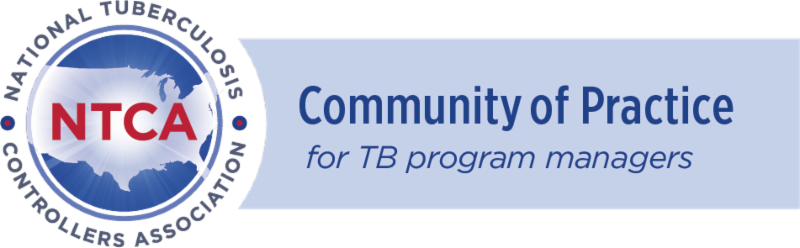 Thursday, May 28, 2020 8:30 am Pacific; 9:30am Mountain; 10:30am Central; 11:30am EasternCoP FacilitatorDiana FortuneHub Team MembersNancy Baruch; Heidi Behm; Peter Davidson; Pete Dupree; Julie Higashi; Dee Pritschet; Jason CumminsDidactic SpeakerHeidi Behm (OR); Julie Higashi (LA County);Target AudienceTB Program Managers/Controllers; other interested persons involved in programmatic functions CoP Objectives To educate program managers and others in management of TB program activities  RemindersNext Community of Practice Date: June 11, 2020:  A Panel Approach:  Utilizing electronic DOT and Telemedicine in TB clinical practiceTimeTopicPresenter/Faculty9:30 amWelcome; Utilizing Zoom Platform & Poll EverywhereDiana Fortune9:35 am Announcements and Polling QuestionsDiana Fortune9:45 am  Developing a TB Program Evaluation PlanHeidi Behm (OR)Julie Higashi (LA County)10:15 amQ & A Session  Hub Team10:30 amClosing the Session Diana Fortune